ATZINUMS Nr. 22/11-3.7/72par atbilstību ugunsdrošības prasībāmAtzinums iesniegšanai derīgs sešus mēnešus.Atzinumu var apstrīdēt viena mēneša laikā no tā spēkā stāšanās dienas augstākstāvošai amatpersonai:Atzinumu saņēmu:2024. gada 7.jūnijsDOKUMENTS PARAKSTĪTS AR DROŠU ELEKTRONISKO PARAKSTU UN SATURLAIKA ZĪMOGU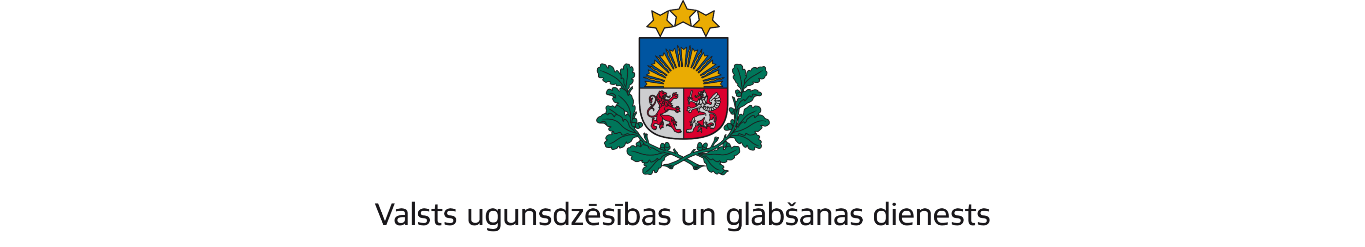 ZEMGALES REĢIONA PĀRVALDEDobeles iela 16, Jelgava, LV-3001; tālr.: 63037551; e – pasts: zemgale@vugd.gov.lv; www.vugd.gov.lvKandavaLatvijas Bērnu Fonds(izdošanas vieta)(juridiskās personas nosaukums vai fiziskās personas vārds, uzvārds)07.06.2024.Reģ.Nr.40008018725(datums)(juridiskās personas reģistrācijas numurs)Brīvības gatve 310-75, Rīga, LV-1006(juridiskās vai fiziskās personas adrese)1.Apsekots: Kempings „Abragciems” (turpmāk – Objekts).(apsekoto būvju, ēku vai telpu nosaukums)2.Adrese: Kempings „Abragciems”,  Abragciems, Engures pagasts, Tukuma novads.3.Īpašnieks (valdītājs): Akciju sabiedrība „Latvijas Finieris”,(juridiskās personas nosaukums vai fiziskās personas vārds, uzvārds)Reģ.Nr. 40003094173, Bauskas iela 59, Rīga, LV-1004.(juridiskās personas reģistrācijas numurs un adrese vai fiziskās personas adrese)4.Iesniegtie dokumenti: Nometņu vadītājas Lidijas Ceriņas 2024. gada 29. maijaiesniegums (izsūtīts no nometnes.gov.lv)5.Apsekoto būvju, ēku vai telpu raksturojums: IV lietošanas veida ēka, U2 ugunsnoturībaspakāpe, divi stāvi, aprīkota ar automātisko ugunsgrēka atklāšanas un trauksmes signalizāciju, nokomplektēta ar ugunsdzēsības aparātiem un U3 ugunsnoturības pakāpeskempinga tipa mājiņas, aprīkotas ar autonomajiem dūmu detektoriem.6.Pārbaudes laikā konstatētie ugunsdrošības prasību pārkāpumi: Netika konstatēti.7.Slēdziens: Objekts atbilst ugunsdrošības prasībām diennakts nometņu rīkošanai.8.Atzinums izdots saskaņā ar: Ministru kabineta 2009.gada 1.septembra noteikumu Nr.981„Bērnu nometņu organizēšanas un darbības kārtība” 8.5. apakšpunktu.(normatīvais akts un punkts saskaņā ar kuru izdots atzinums)9.Atzinumu paredzēts iesniegt: Valsts izglītības satura centram.(iestādes vai institūcijas nosaukums, kur paredzēts iesniegt atzinumu)Valsts ugunsdzēsības un glābšanas dienesta Zemgales reģiona pārvaldes priekšniekam, Dobeles ielā 16, Jelgavā, LV-3001.(amatpersonas amats un adrese)Valsts ugunsdzēsības un glābšanas dienestaZemgales reģiona pārvaldesKandavas posteņa komandierisG.Celms(amatpersonas amats)(paraksts)(v. uzvārds)07.06.2024. elektroniski parakstīts dokuments nosūtīts uz e-pastu: lidija_cerina@inbox.lv(juridiskās personas pārstāvja amats, vārds, uzvārds vai fiziskās personas vārds, uzvārds; vai atzīme par nosūtīšanu)(paraksts)